Publicado en Geneva el 13/03/2023 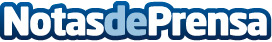 Dianova: 12 años de participación en la CND, la reunión anual más importante sobre políticas de drogasPor duodécimo año consecutivo, la ONG Dianova participa junto a otras organizaciones para hacer oír la voz de la sociedad civil en las Naciones UnidasDatos de contacto:Lucia Goberna Lehmann - Relaciones Internacionales936365730Nota de prensa publicada en: https://www.notasdeprensa.es/dianova-12-anos-de-participacion-en-la-cnd-la Categorias: Internacional Sociedad Eventos Psicología http://www.notasdeprensa.es